            ҠАРАР                                                                    ПОСТАНОВЛЕНИЕ«22»  май 2020 й.                           № 96/1                          «22» мая 2020 г.							Об    утверждении    порядка 										составления, утверждения и   									ведения    бюджетных    смет 									муниципальными казенными 									учреждениями муниципального 									района Туймазинский район 										Республики БашкортостанВ  соответствии  со  статьей  221  Бюджетного  кодекса  Российской  Федерации,  с учетом Общих требований к порядку составления, утверждения и ведения бюджетных смет казенных учреждений, утвержденных Приказом Министерства финансов Российской Федерации от 14 февраля 2018 года № 26н ПОСТАНОВЛЯЮ:Утвердить порядок составления, утверждения и ведения бюджетных смет муниципальными казенными учреждениями сельского поселения Кандринский сельсовет муниципального района Туймазинский район Республики Башкортостан согласно приложению № 1.Настоящее постановление применяется при составлении, утверждении и ведении бюджетных смет муниципальными казенными учреждениями сельского поселения Кандринский сельсовет муниципального района Туймазинский район Республики Башкортостан, начиная с составления, утверждения и ведения бюджетной сметы на 2020 год и плановый период 2021 и 2022 годов.Контроль за исполнением настоящего постановления оставляю за собой.Глава Администрациисельского поселенияКандринский       сельсовет       муниципального      района    Туймазинский           районРеспублики  Башкортостан                                            Р.Р.Рафиков	       							Приложение №1							к постановлению главы администрации 									сельского поселения Кандринский 									сельсовет муниципального района 									Туймазинский район Республики 										Башкортостан от 22.05.2020 года 							№ 96/1 ПОРЯДОКсоставления, утверждения и ведения бюджетных смет  муниципальными казенными учреждениями сельского поселения Кандринский сельсовет муниципального района Туймазинский район Республики БашкортостанI.ОБЩИЕ ПОЛОЖЕНИЯНастоящий Порядок составления, утверждения и ведения бюджетных смет муниципальными казенными учреждениями сельского поселения Кандринский сельсовет муниципального района Туймазинский район Республики Башкортостан (далее - Порядок) устанавливает правила составления, утверждения и ведения бюджетных смет (далее - сметы) муниципальными казенными учреждениями, органами местного самоуправления сельского поселения Кандринский сельсовет муниципального района Туймазинский район Республики Башкортостан (далее - учреждения) в соответствии со статьей 161, 221 Бюджетного кодекса Российской Федерации, Приказом Министерства финансов Российской Федерации от 14 февраля 2018 года № 26н "Об общих требованиях к порядку составления, утверждения и ведения бюджетных смет казенных учреждений" (далее - общие требования).II.СОСТАВЛЕНИЕ СМЕТ УЧРЕЖДЕНИЙСмета составляется и ведется в целях установления объема и распределения направлений расходов бюджета на срок решения о бюджете на очередной финансовый год и плановый период на основании доведенных до учреждения в установленном Администрацией сельского поселения Кандринский сельсовет муниципального района Туймазинский район Республики Башкортостан (далее – Администрация сельского поселения) порядке лимитов бюджетных обязательств на принятие и (или) исполнение бюджетных обязательств по обеспечению выполнения функций учреждения, включая бюджетные обязательства по предоставлению бюджетных инвестиций и субсидий юридическим лицам, в том числе субсидий муниципальным бюджетным и автономным учреждениям (далее - лимиты бюджетных обязательств). В смете справочно указываются объем и распределение направлений расходов на исполнение публичных нормативных обязательств.Показатели сметы формируются в разрезе кодов классификации расходов бюджета бюджетной классификации Российской Федерации с детализацией по кодам элементов видов расходов классификации расходов бюджета и дополнительной детализацией по кодам статей (подстатей) групп (статей) классификации операций сектора государственного управления (кодам аналитических показателей) в пределах доведенных лимитов бюджетных обязательств.На этапе составления проекта бюджета на очередной финансовый год и плановый период учреждение формирует обоснования (расчеты) плановых сметных показателей и составляет проект сметы на очередной финансовый год и плановый период в срок до 15 сентября текущего года.Смета составляется учреждением путем формирования показателей сметы на второй год планового периода и внесения изменений в утвержденные показатели сметы на очередной финансовый год и плановый период согласно приложению № 1 и приложению № 2 к настоящему Порядку.Смета составляется на основании обоснований (расчетов) плановых сметных показателей, являющихся неотъемлемой частью сметы.Обоснования (расчеты) плановых сметных показателей составляются в процессе формирования проекта решения о бюджете на очередной финансовый год и плановый период и утверждаются при утверждении сметы.Согласование сметы учреждения главным распорядителем бюджетных средств, осуществляющим распределение лимитов бюджетных обязательств учреждению, оформляется после подписи руководителя учреждения (уполномоченного лица) грифом "Согласовано" с указанием наименования должности согласовавшего смету учреждения должностного лица главного распорядителя бюджетных средств, личной подписи, расшифровки подписи и даты согласования.III.УТВЕРЖДЕНИЕ СМЕТ УЧРЕЖДЕНИЙСмета учреждения, являющегося органом местного самоуправления, осуществляющим бюджетные полномочия главного распорядителя (распорядителя) бюджетных средств, утверждается руководителем главного распорядителя (распорядителя) бюджетных средств или иным лицом, уполномоченным действовать в установленном законодательством порядке от имени главного распорядителя (распорядителя) бюджетных средств (далее - руководитель главного распорядителя бюджетных средств).Смета учреждения, не осуществляющего бюджетные  полномочия главного распорядителя (распорядителя) бюджетных средств, утверждается руководителем учреждения или иным лицом, уполномоченным действовать в установленном законодательством порядке от имени учреждения (далее - руководитель учреждения).Обоснования (расчеты) плановых сметных показателей утверждаются руководителем учреждения.Утверждение сметы осуществляется не позднее пяти рабочих дней со дня доведения учреждению в установленном Администрацией сельского поселения порядке лимитов бюджетных обязательств.Руководитель главного распорядителя бюджетных средств в случае доведения муниципального задания на оказание муниципальных услуг (выполнение работ) до подведомственного учреждения предоставляет руководителю учреждения право утверждать смету учреждения.Утвержденные сметы с обоснованиями (расчетами) плановых сметных показателей, использованными при формировании сметы, направляются учреждением главному распорядителю (распорядителю) бюджетных средств не позднее одного рабочего дня после утверждения сметы на согласование.Главный распорядитель (распорядитель) бюджетных средств в течение трех рабочих дней рассматривает и согласовывает смету либо возвращает на доработку с указанием причин, послуживших основанием для ее возврата.IV.ВЕДЕНИЕ СМЕТ УЧРЕЖДЕНИЙВедением сметы является внесение изменений в показатели сметы в пределах, доведенных учреждению в установленном Администрацией сельского поселения порядке лимитов бюджетных обязательств.Изменения показателей сметы составляются учреждением по рекомендуемому образцу изменений показателей сметы согласно приложению № 2 к настоящему Порядку.Внесение изменений в показатели сметы осуществляется путем утверждения изменений показателей - сумм увеличения, отражающихся со знаком "плюс", и (или) уменьшения объемов сметных назначений, отражающихся со знаком "минус", изменяющих:объемы сметных назначений в случае изменения доведенных учреждению в установленном Администрацией сельского поселения порядке лимитов бюджетных обязательств;распределение сметных назначений по кодам классификации расходов бюджетов бюджетной классификации Российской Федерации, требующих изменения показателей бюджетной росписи главного распорядителя (распорядителя) бюджетных средств и лимитов бюджетных обязательств;объемы сметных назначений, приводящих к перераспределению их между разделами сметы.Изменения в смету формируются на основании изменений показателей обоснований (расчетов) плановых сметных показателей, сформированных в соответствии с пунктом 5 Порядка.В случае изменения показателей обоснований (расчетов) плановых сметных показателей, не влияющих на показатели сметы учреждения, осуществляется изменение только показателей обоснований (расчетов) плановых сметных показателей. В этом случае измененные показатели обоснований (расчетов) плановых сметных показателей утверждаются в соответствии с пунктом 5 Порядка.Внесение в смету изменений, требующих изменения показателей бюджетной росписи главного распорядителя (распорядителя) бюджетных средств и лимитов бюджетных обязательств, утверждается после внесения в установленном Администрацией сельского поселения порядке изменений в бюджетную роспись главного распорядителя (распорядителя) бюджетных средств и лимиты бюджетных обязательств.Утверждение изменений в показатели сметы и изменений показателей обоснований (расчетов) плановых сметных показателей осуществляется в срок, предусмотренный пунктом 5 Порядка.Изменения в смету с обоснованиями (расчетами) плановых сметных показателей, использованными при ее изменении, или изменение показателей обоснований (расчетов) плановых сметных показателей, не приводящих к изменению сметы, направляются учреждением главному распорядителю (распорядителю) бюджетных средств не позднее одного рабочего дня после утверждения изменений в смету (изменений в показатели обоснований (расчетов) плановых сметных показателей) на согласование.Главный распорядитель (распорядитель) бюджетных средств в течение трех рабочих дней рассматривает и согласовывает изменения в смету либо возвращает на доработку с указанием причин, послуживших основанием для ее возврата.Управляющий делами Администрациисельского поселения Кандринский  сельсоветмуниципального района Туймазинский район Республики Башкортостан                                Л.Т.Нигматуллина          Приложение № 1к Порядку составления, утверждения и ведения бюджетных смет муниципальными казенными учреждениями сельского поселения Кандринский сельсовет муниципального района Туймазинский район  Республики Башкортостан                                                                                                 УТВЕРЖДАЮ                                                                                 (наименование должности лица,                                                                   утверждающего смету)                                                                                               (наименование главного распорядителя                                                                                                                                             (распорядителя) бюджетных средств; учреждения)                                                                                            (подпись)   (расшифровка подписи)                                                                                                                                         "   "___________________20     годаБЮДЖЕТНАЯ СМЕТАНА 20 ФИНАНСОВЫЙ ГОД И ПЛАНОВЫЙ ПЕРИОД 20   И 20   ГОДОВФорма поОКУДот "   " 	20     года	ДатаПолучатель бюджетных средствГлавный распорядитель бюджетных средствпо Сводномурееструпо Сводномуреестру Глава по БКНаименование бюджета	по ОКТМОЕдиница измерения: руб.	по ОКЕИРаздел 1. Итоговые показатели бюджетной сметыРаздел 2. Расходы получателя бюджетных средств <*><*> Расходы, осуществляемые в целях обеспечения выполнения функций учреждения, установленные статьей 70 Бюджетного кодекса Российской Федерации.Раздел 3. Расходы на предоставление бюджетных инвестиций юридическим лицам, субсидий муниципальным бюджетными муниципальным автономным учреждениям, иным некоммерческим организациям, субсидий юридическим лицам, индивидуальным предпринимателям, физическим лицам - производителям товаров, работ, услуг; обслуживание муниципального долга, исполнениесудебных актов, муниципальных гарантий муниципального района Туймазинский район Республики Башкортостан, а также по резервным расходамРаздел 4. Расходы на закупки товаров, работ, услуг, осуществляемые получателем бюджетных средств в пользу третьих лицРаздел 5. СПРАВОЧНО: Бюджетные ассигнования на исполнение публичных нормативных обязательствРуководитель учреждения(уполномоченное лицо)	 	  	  	(должность) (подпись) (фамилия, инициалы)Исполнитель  	  	  	(должность)	(фамилия,	(телефон) инициалы)"   -   " 	20 г. СОГЛАСОВАНО(наименование должности лица распорядителябюджетных средств, согласующего смету)(наименование распорядителя бюджетных средств,согласующего смету)(подпись)	(расшифровка подписи)"   " 	20 	г.										Приложение № 2								к Порядку составления, утверждения и 										ведения бюджетных смет муниципаль-										ными казенными учреждениями сельс-									            кого поселения Кандринский сельсовет										муниципального района Туймазинский                                                                                            район Республики БашкортостанУТВЕРЖДАЮ(наименование должности лица,утверждающего изменение показателей сметы;наименование главногораспорядителя (распорядителя) бюджетных средств; учреждения)(подпись)                      (расшифровка подписи)"   " 	20     годаИЗМЕНЕНИЕ ПОКАЗАТЕЛЕЙ БЮДЖЕТНОЙ СМЕТЫНА 20 ФИНАНСОВЫЙ ГОДИ ПЛАНОВЫЙ ПЕРИОД 20 И 20 ГОДОВФорма поОКУДот "   " 	20     года	ДатаПолучатель бюджетных средствРаспорядитель бюджетных средствГлавный распорядитель бюджетных средствпо Сводному рееструпо Сводному рееструГлава поБКНаименование бюджета	поОКТМОЕдиница измерения: руб.	по ОКЕИРаздел 1. Итоговые изменения показателей бюджетной сметыРаздел 2. Расходы получателя бюджетных средств <*><*> Расходы, осуществляемые в целях обеспечения выполнения функций учреждения, установленные статьей 70 Бюджетного кодекса Российской Федерации.Раздел 3. Расходы на предоставление бюджетных инвестиций юридическим лицам, субсидий муниципальным бюджетными муниципальным автономным учреждениям, иным некоммерческим организациям, субсидий юридическим лицам, индивидуальным предпринимателям, физическим лицам - производителям товаров, работ, услуг; обслуживание муниципального долга, исполнениесудебных актов, муниципальных гарантий муниципального района Туймазинский район Республики Башкортостан, а также по резервным расходамРаздел 4. Расходы на закупки товаров, работ, услуг, осуществляемые получателем бюджетных средств в пользу третьих лицРаздел 5. СПРАВОЧНО: Бюджетные ассигнования на исполнение публичных нормативных обязательствРуководитель учреждения(уполномоченное лицо)	 	  	  	                                 (должность)                 (подпись)                (фамилия, инициалы)Исполнитель  	  	  	                                                                                       (должность)      (фамилия, инициалы,               (телефон)" 	" 	20___ г. СОГЛАСОВАНО(наименование должности лица распорядителя  бюджетных средств, согласующего изменения показателей сметы)(наименование распорядителя бюджетных средств,согласующего изменения показателей сметы)               (подпись) 	(расшифровка подписи)" 	" 	20____ г.БашҠортостан Республикаһының Туймазы  районы муниципаль районының  Ҡандра ауыл советы ауыл биләмәһе башлығы452765, Ҡандра ауылы,  Ленин урамы, 16Тел. 8(34782) 4-74-52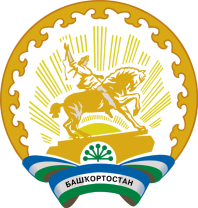 Глава сельского поселения Кандринский сельсовет     муниципального района               Туймазинский район    Республики Башкортостан452765, село Кандры, ул.Ленина, 16Тел. 8(34782) 4-74-52 Код по бюджетной классификации Российской ФедерацииКод по бюджетной классификации Российской ФедерацииКод по бюджетной классификации Российской ФедерацииКод по бюджетной классификации Российской ФедерацииКод аналитиче ского показател яСуммаСуммаСуммаКод по бюджетной классификации Российской ФедерацииКод по бюджетной классификации Российской ФедерацииКод по бюджетной классификации Российской ФедерацииКод по бюджетной классификации Российской ФедерацииКод аналитиче ского показател яна 20 год (на  текущий финансовы й год)на 20    год (на первый год планового периода)на 20 год (на второй год  планового периода)разде лподраз делцелевая статьявид расхо довКод аналитиче ского показател яв рубляхв рубляхв рублях)12345678Итого по коду БКИтого по коду БКИтого по коду БКИтого по коду БКВсегоВсегоВсегоВсегоВсегоНаиме новани е    показа теляКод стро киКод по бюджетной классификации Российской ФедерацииКод по бюджетной классификации Российской ФедерацииКод по бюджетной классификации Российской ФедерацииКод по бюджетной классификации Российской ФедерацииКод аналити ческого показат еляСуммаСуммаСуммаНаиме новани е    показа теляКод стро киКод по бюджетной классификации Российской ФедерацииКод по бюджетной классификации Российской ФедерацииКод по бюджетной классификации Российской ФедерацииКод по бюджетной классификации Российской ФедерацииКод аналити ческого показат еляна 20 год (натекущий финансо вый год)на 20 год (напервый год планового периода)на 20 год(на второй год планового периода)Наиме новани е    показа теляКод стро кираз делподра зделцелев ая статьявид расход овКод аналити ческого показат еляв рубляхв рубляхв рублях12345678910Итого по коду БКИтого по коду БКВсегоВсегоВсегоВсегоВсегоВсегоВсегоНаимено вание показате ляКод стро киКод по бюджетной классификации Российской ФедерацииКод по бюджетной классификации Российской ФедерацииКод по бюджетной классификации Российской ФедерацииКод по бюджетной классификации Российской ФедерацииКод аналитич еского показател яСуммаСуммаСуммаНаимено вание показате ляКод стро киКод по бюджетной классификации Российской ФедерацииКод по бюджетной классификации Российской ФедерацииКод по бюджетной классификации Российской ФедерацииКод по бюджетной классификации Российской ФедерацииКод аналитич еского показател яна 20 год (натекущий финансовы й год)на 20 год (на первый год  планового периода)на 20 год (на второй год  планового периода)Наимено вание показате ляКод стро киразд елподраз делцелевая статьявид расходо вКод аналитич еского показател яв рубляхв рубляхв рублях12345678910Итого по кодуБКИтого по кодуБКВсегоВсегоВсегоВсегоВсегоВсегоВсегоНаимено вание показате ляКод стро киКод по бюджетной классификации Российской ФедерацииКод по бюджетной классификации Российской ФедерацииКод по бюджетной классификации Российской ФедерацииКод по бюджетной классификации Российской ФедерацииКод аналитич еского показател яСуммаСуммаСуммаНаимено вание показате ляКод стро киКод по бюджетной классификации Российской ФедерацииКод по бюджетной классификации Российской ФедерацииКод по бюджетной классификации Российской ФедерацииКод по бюджетной классификации Российской ФедерацииКод аналитич еского показател яна 20 год (натекущий финансовы й год)на 20 год (на первый год  планового периода)на 20 год (на второй год  планового периода)Наимено вание показате ляКод стро киразд елподраз делцелевая статьявид расходо вКод аналитич еского показател яв рубляхв рубляхв рублях12345678910Итого по кодуБКИтого по кодуБКВсегоВсегоВсегоВсегоВсегоВсегоВсегоНаимен ование показат еляКод стро киКод по бюджетной классификации Российской ФедерацииКод по бюджетной классификации Российской ФедерацииКод по бюджетной классификации Российской ФедерацииКод по бюджетной классификации Российской ФедерацииКод аналитич еского показате ляСуммаСуммаСуммаНаимен ование показат еляКод стро киКод по бюджетной классификации Российской ФедерацииКод по бюджетной классификации Российской ФедерацииКод по бюджетной классификации Российской ФедерацииКод по бюджетной классификации Российской ФедерацииКод аналитич еского показате ляна 20 год (натекущий финансов ый год)на 20 год (на первый год  планового периода)на 20 год (на второй год  планового периода)Наимен ование показат еляКод стро кираз делподра зделцелева я   статьявид расход овКод аналитич еского показате ляв рубляхв рубляхв рублях12345678910Итого по коду БКИтого по коду БКВсегоВсегоВсегоВсегоВсегоВсегоВсегоКод по бюджетной классификации Российской ФедерацииКод по бюджетной классификации Российской ФедерацииКод по бюджетной классификации Российской ФедерацииКод по бюджетной классификации Российской ФедерацииКод аналитиче ского показателяСумма (+, -)Сумма (+, -)Сумма (+, -)Код по бюджетной классификации Российской ФедерацииКод по бюджетной классификации Российской ФедерацииКод по бюджетной классификации Российской ФедерацииКод по бюджетной классификации Российской ФедерацииКод аналитиче ского показателяна 20 год (на  текущий финансовы й год)на 20 год (на первый год  планового периода)на 20 год(на второй год планового периода)разделподраз делцелевая статьявид расходо вКод аналитиче ского показателяв рубляхв рубляхв рублях12345678Итого по коду БКИтого по коду БКИтого по коду БКИтого по коду БКВсегоВсегоВсегоВсегоВсегоНаимен ование показате ляКод стро киКод по бюджетной классификации Российской ФедерацииКод по бюджетной классификации Российской ФедерацииКод по бюджетной классификации Российской ФедерацииКод по бюджетной классификации Российской ФедерацииКод аналитиче ского показател яСумма (+, -)Сумма (+, -)Сумма (+, -)Наимен ование показате ляКод стро киКод по бюджетной классификации Российской ФедерацииКод по бюджетной классификации Российской ФедерацииКод по бюджетной классификации Российской ФедерацииКод по бюджетной классификации Российской ФедерацииКод аналитиче ского показател яна 20 год (натекущий финансов ый год)на 20 год (напервый год планового периода)на 20 год (навторой год планового периода)Наимен ование показате ляКод стро кираз де лподра зделцелев ая статьявид расхо довКод аналитиче ского показател яв рубляхв рубляхв рублях)12345678910Итого по коду БКИтого по коду БКВсегоВсегоВсегоВсегоВсегоВсегоВсегоНаимено вание показате ляКод стро киКод по бюджетной классификации Российской ФедерацииКод по бюджетной классификации Российской ФедерацииКод по бюджетной классификации Российской ФедерацииКод по бюджетной классификации Российской ФедерацииКод аналитиче ского показателяСумма (+, -)Сумма (+, -)Сумма (+, -)Наимено вание показате ляКод стро киКод по бюджетной классификации Российской ФедерацииКод по бюджетной классификации Российской ФедерацииКод по бюджетной классификации Российской ФедерацииКод по бюджетной классификации Российской ФедерацииКод аналитиче ского показателяна 20 год (натекущий финансов ый год)на 20 год (на первый год  планового периода)на 20 год(на второй год планового периода)Наимено вание показате ляКод стро кираз делподраз делцелева я   статьявид расхо довКод аналитиче ского показателяв рубляхв рубляхв рублях12345678910Итого по кодуБКИтого по кодуБКВсегоВсегоВсегоВсегоВсегоВсегоВсегоНаимено вание показате ляКод стро киКод по бюджетной классификации Российской ФедерацииКод по бюджетной классификации Российской ФедерацииКод по бюджетной классификации Российской ФедерацииКод по бюджетной классификации Российской ФедерацииКод аналитичес кого показателяСумма (+, -)Сумма (+, -)Сумма (+, -)Наимено вание показате ляКод стро киКод по бюджетной классификации Российской ФедерацииКод по бюджетной классификации Российской ФедерацииКод по бюджетной классификации Российской ФедерацииКод по бюджетной классификации Российской ФедерацииКод аналитичес кого показателяна 20 год (натекущий финансовы й год)на 20 год (на первый год  планового периода)на 20 год(на второй год планового периода)Наимено вание показате ляКод стро кираз делподраз делцелева я   статьявид расхо довКод аналитичес кого показателяв рубляхв рубляхв рублях12345678910Итого по кодуБКИтого по кодуБКВсегоВсегоВсегоВсегоВсегоВсегоВсегоНаимен ование показате ляКод стро киКод по бюджетной классификации Российской ФедерацииКод по бюджетной классификации Российской ФедерацииКод по бюджетной классификации Российской ФедерацииКод по бюджетной классификации Российской ФедерацииКод аналитиче ского показател яСумма (+, -)Сумма (+, -)Сумма (+, -)Наимен ование показате ляКод стро киКод по бюджетной классификации Российской ФедерацииКод по бюджетной классификации Российской ФедерацииКод по бюджетной классификации Российской ФедерацииКод по бюджетной классификации Российской ФедерацииКод аналитиче ского показател яна 20 год (натекущий финансов ый год)на 20 год (напервый год планового периода)на 20 год (навторой год планового периода)Наимен ование показате ляКод стро кираз де лподра зделцелев ая статьявид расхо довКод аналитиче ского показател яв рубляхв рубляхв рублях12345678910Итого по кодуБКИтого по кодуБКВсегоВсегоВсегоВсегоВсегоВсегоВсего